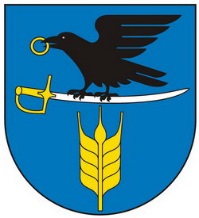 Rada Miejska w Szepietowie
Protokół nr VIII/19VIII Sesja Rady Miejskiej w Szepietowie w dniu 19 lipca 2019 r.Obrady rozpoczęto 19 lipca 2019 o godz. 10:00, a zakończono o godz. 11:09 tego samego dnia.W posiedzeniu wzięło udział 12 radnych.Obecni:1.Paweł Mateusz Dąbrowski
2. Wojciech Ertman
3. Leszek Fiedorczuk
4. Marian Kruszewski
5. Sławomir Kućmierowski
6. Witold Moczydłowski
7. Jan Ołdakowski
8. Magdalena Pietrzak
9. Grzegorz Wojciech Powojski
10. Katarzyna Sławomira Sienicka
11. Henryk Stypułkowski
12. Mariusz Stypułkowski
13. Łukasz Wojno
14. Wiesław Antoni Zaremba
15. Grzegorz Żochowski Nieobecni:Paweł Mateusz DąbrowskiLeszek FiedorczukGrzegorz Wojciech PowojskiPonadto w Sesji uczestniczyli:- Burmistrz Szepietowa Pan Robert Lucjan Wyszyński,- Zastępca Burmistrza Pan Michał Gąsowski, - Skarbnik Gminy Pani Anna Wiśniewska,- Sekretarz Gminy Pani Henryka Szklaruk,oraz dyrektorzy szkół, kierownicy jednostek organizacyjnych gminy Szepietowo oraz Przewodniczący Rad Sołeckich (zgodnie z załączonymi listami obecności).Porządek obradOtwarcie sesji.Wnioski do porządku dziennego obrad.Informacja o protokole z poprzedniej sesji.Informacja o pracy Komisji w okresie między sesjami.Sprawozdanie Burmistrza z pracy w okresie między sesjami.Interpelacje i zapytania radnych.Rozpatrzenie projektów uchwał oraz podjęcie uchwał: w sprawie zmian w budżecie gminy na rok 2019;w sprawie zmiany Wieloletniej Prognozy Finansowej Gminy Szepietowo na lata 2019-2022 wraz z prognozą kwoty długu i spłat zobowiązań na lata 2019-2024;w sprawie dopuszczenia zapłaty podatków i opłat stanowiących dochody budżetu Gminy Szepietowo o instrument płatniczy;w sprawie określenia wzoru wniosku o wypłatę dodatku energetycznego;w sprawie nadania imienia Szkole Podstawowej w Dąbrówce Kościelnej.25-lecie powstania Zakładu Wodociągów, Kanalizacji i Oczyszczania w Szepietowie.Wolne wnioski.Zamknięcie obrad.Przebieg obradOtwarcie sesji.Otwarcia sesji dokonał Przewodniczący Rady Miejskiej Pan Grzegorz Żochowski. Minutą ciszy uczczono pamięć zmarłej sołtys wsi Wyliny-Ruś pani Agaty Stawierej.Przewodniczący powitał wszystkich obecnych na sesji oraz stwierdził, że na stan 15 radnych na sesji obecnych jest 12 radnych co stanowi quorum, przy którym Rada może obradować i podejmować prawomocne uchwały. Przewodniczący Rady przypominał, że obrady Rady Miejskiej są transmitowane za pomocą urządzeń rejestrujących obraz i dźwięk art. 20 ust. 1b ustawy z dnia 8 marca 1990r. o samorządzie gminnym, a uczestnictwo w sesji Rady Miejskiej jest jednoznaczne z wyrażeniem zgody na przetwarzanie i upublicznianie danych osobowych w myśl art. 6 ust. 1  rozporządzenia Parlamentu Europejskiego i Rady (UE) 2016/679 w sprawie ochrony osób fizycznych w związku z przetwarzaniem danych osobowych i w sprawie swobodnego przepływu takich danych oraz uchylenia dyrektywy 95/46/WE (ogólne rozporządzenie o ochronie danych) z dnia 27 kwietnia 2016r. - tzw. RODO.Wnioski do porządku dziennego obrad.Nie zgłoszono.3. Informacja o protokole z poprzedniej sesji.
Przewodniczący Rady Miejskiej przedstawił informację o protokole z poprzedniej Sesji.(Informacja dołączona na protokołu)

4. Informacja o pracy Komisji w okresie między sesjami.

Z informacją o pracy komisji w okresie między sesjami zapoznał Wiceprzewodniczący Rady Pan Witold Moczydłowski.Uwag do informacji nie zgłoszono.(informacja dołączona do protokołu)
5. Sprawozdanie Burmistrza z pracy w okresie między sesjami.

Burmistrz Szepietowa przedstawił sprawozdanie z pracy w okresie między sesjami.(sprawozdanie dołączone do protokołu)Radnie nie zabrali głosu.
Głosowano w sprawie:
przyjęcie sprawozdanie Burmistrza z pracy w okresie między sesjami. 

Wyniki głosowania
ZA: 12, PRZECIW: 0, WSTRZYMUJĘ SIĘ: 0, BRAK GŁOSU: 0, NIEOBECNI: 3Burmistrz poinformował o powstaniu komitetu społecznego, który przeprowadzi zbiórkę publiczną na pomoc dla właściciela gospodarstwa z miejscowości Nowe Szpietowo Podleśne, w którym wybuchł pożar (spłonęło 605 szt. trzody chlewnej o wadze ok. 70 kg – straty szacowane są na ok. 1,5 mln zł.). Pan Burmistrz zwrócił się z prośba o udzielenie wsparcia 
i przeprowadzenie przez sołtysów zbiórki pieniężnej. 6. Interpelacje i zapytania radnych.
Przewodniczący poinformował, że w okresie miedzy sesjami radni nie zgłosili interpelacji 
i zapytań.7. Rozpatrzenie projektów uchwał oraz podjęcie uchwał:Przewodniczący Rady przypomniał zebranym, że tematy będące przedmiotem projektów uchwał złożonych do podjęcia na Sesji zostały przeanalizowane przez Komisje Rady Miejskiej w Szepietowie, które pozytywnie zaopiniowały materiały.
1) w sprawie zmian w budżecie gminy na rok 2019.
Z tematem uchwały zapoznała Skarbnik Gminy Pani Anna Wiśniewska.Radnie nie zabrali głosu.Głosowano w sprawie:
Podjęcie uchwały w sprawie zmian w budżecie gminy na rok 2019. 

Wyniki głosowania
ZA: 12, PRZECIW: 0, WSTRZYMUJĘ SIĘ: 0, BRAK GŁOSU: 0, NIEOBECNI: 3Przewodniczący Rady stwierdził, że uchwała została podjęta.(uchwala Nr VIII/70/19 dołączona do protokołu)2) w sprawie zmiany Wieloletniej Prognozy Finansowej Gminy Szepietowo na lata 2019-2022 wraz z prognozą kwoty długu i spłat zobowiązań na lata 2019-2024.
Z tematem uchwały zapoznała Skarbnik Gminy Pani Anna Wiśniewska.Radnie nie zabrali głosu.
Głosowano w sprawie:
Podjęcie uchwały w sprawie zmiany Wieloletniej Prognozy Finansowej Gminy Szepietowo na lata 2019-2022 wraz z prognozą kwoty długu i spłat zobowiązań na lata 2019-2024.

Wyniki głosowania
ZA: 12, PRZECIW: 0, WSTRZYMUJĘ SIĘ: 0, BRAK GŁOSU: 0, NIEOBECNI: 3
Przewodniczący Rady stwierdził, że uchwała została podjęta.(uchwala Nr VIII/71/19 dołączona do protokołu)
3) w sprawie dopuszczenia zapłaty podatków i innych opłat stanowiących dochody budżetu Gminy Szepietowo instrumentem płatniczym.

Z tematem uchwały zapoznała Skarbnik Gminy - pani Anna Wiśniewska.Radni nie zabrali głosu.


Głosowano w sprawie:
Podjęcie uchwały w sprawie dopuszczenia zapłaty podatków i opłat stanowiących dochody budżetu Gminy Szepietowo instrumentem płatniczym.

Wyniki głosowania
ZA: 12, PRZECIW: 0, WSTRZYMUJĘ SIĘ: 0, BRAK GŁOSU: 0, NIEOBECNI: 3

Przewodniczący Rady stwierdził, że uchwała została podjęta.(uchwala Nr VIII/72/19 dołączona do protokołu)
4) w sprawie określenia wzoru wniosku o wypłatę dodatku energetycznego;

Z tematem uchwały zapoznała Kierownik Miejsko-Gminnego Ośrodka Pomocy Społecznej 
w Szepietowie– pani Grażyna Zarzecka.
Radni nie zabrali głosu.

Głosowano w sprawie:
Podjęcie uchwały w sprawie określenia wzoru wniosku o wypłatę dodatku energetycznego. 

Wyniki głosowania
ZA: 12, PRZECIW: 0, WSTRZYMUJĘ SIĘ: 0, BRAK GŁOSU: 0, NIEOBECNI: 3
Przewodniczący Rady stwierdził, że uchwała została podjęta.(uchwala Nr VIII/73/19 dołączona do protokołu)
5) w sprawie nadania imienia i ustanowienia sztandaru Szkole Podstawowej w Dąbrówce Kościelnej.

Z tematem uchwały zapoznał Burmistrz Szepietowa – pan Rober Lucjan Wyszyński.Głos zabrali:Radny Henryk Stypułkowski zwrócił się z prośbą o przedstawienie innych propozycji (nadania imienia), które były brane pod uwagę oraz podanie przewagi z jaką wygrała propozycja imienia POW?Burmistrz Szepietowa odpowiedział, że proponowana na patronów szkoły Majora Skrzeszewskiego, którego mundur spod Monte Casino znajduje się w szkole w Dąbrówce Kościelnej. Major został pochowany w Dąbrówce Kościelnej w rodzinnym grobie. Trzecią propozycja był Marszałek Kazimierz Pułaski, bohater  Polski i Stanów Zjednoczonych. Kazimierz Pułaski urodził się w Warce, natomiast jego rodzina historycznie związana jest z miejscowością Pułazie Świerże. Zdecydowana liczba uczniów, nauczycieli i rodziców była za patronem POW, która jest bezpośrednio związana z Dąbrówką Kościelną i już ma upamiętnienie w postaci pomnika przy kościele i historycznie jest bardziej znana.Radna Katarzyna Sienicka przedstawiła rozkład wyniki głosowania w sprawie wyboru patrona szkoły: Polska Organizacja Wojskowa -  89 głosów, Kazimierz Pułaski – 52 głosy, Stanisław Maria Jana Skrzeszewski - 46 głosów.
Głosowano w sprawie:
Podjęcie uchwały w sprawie nadania imienia i ustanowienia sztandaru Szkole Podstawowej w Dąbrówce Kościelnej. 

Wyniki głosowania
ZA: 12, PRZECIW: 0, WSTRZYMUJĘ SIĘ: 0, BRAK GŁOSU: 0, NIEOBECNI: 3
Przewodniczący Rady stwierdził, że uchwała została podjęta.(uchwala Nr VIII/74/19 dołączona do protokołu)8. 25-lecie powstania Zakładu Wodociągów, Kanalizacji i Oczyszczania w Szepietowie.
Przewodniczący Rady Miejskiej oraz Burmistrz Szepietowa złożyli gratulacje i życzenia 
z okazji 25-lecia Zakładu Wodociągów, Kanalizacji i Oczyszczania w Szepietowie.Kierownik ZWKiO w Szepietowie pan Mirosław Wysocki podziękował w imieniu własnym i pracowników za życzenia i pamięć. Pan Wysocki przypomniał, że Zakład Wodociągów, Kanalizacji i Oczyszczania powstał uchwała Rady Gminy z 1 lipca 1994 roku oraz krótko przedstawił  historię początków działalności ZWKiO.9. Wolne wnioski.Radny Wiesław Antoni Zaremba w związku z sygnałami od mieszkańców Szepietowa dotyczącymi wstrzymania przebudowy drogi krajowej zwrócił się z prośbą do Burmistrza o wyjaśnienie sytuacji.Burmistrz Szepietowa powiedział, że na chwilę obecną nie ma żadnej decyzji o wstrzymaniu przebudowy, natomiast są duże problemy proceduralne z uzyskaniem pozwolenia na budowę, które wynikają z faktu, że Wojewoda wysłał zawiadomienie do wszystkich właścicieli nieruchomości położonych przy drodze zgodnie z informacjami uzyskanymi z Wydziału Geodezji. Z ponad 250 wysłanych zawiadomień 28 osób nie potwierdziło odebrania informacji o planowanej przebudowie. Wojewoda jest zobowiązany powiadomić skutecznie wszystkie strony, w związku z zaistniałą sytuacją została wstrzymana procedura po I etapie (w momencie kiedy nie było odbioru zawiadomień). Strony otrzymały informację o wstrzymaniu procedury. Burmistrz wyjaśnił, że procedura została wstrzymana jedynie na kilka dni, w celu ustalenia adresów osób, które nie odebrały zawiadomień – co udało się z pomocą sołtysa Szepietowa. W przyszłym tygodniu przyjdą pisma informujące o wznowieniu procedury. Nie ma to związku z samą realizacją inwestycje, ale powoduje wydłużenie o kolejne dwa miesiące działań. Inwestycja funkcjonuje, są pieniądze, wykonawca jest wybrany. Burmistrz zauważył, że wydłużenie procedury powoduje opóźnienia w dalszych inwestycjach tj. budowa gazociągu, która nie może pójść wcześniej jak przebudowa drogi. Podsumowując Burmistrz dodał, że jedyny problem wynika z przedłużenia proceduralnego, na tą chwilę inwestycja nie jest zagrożona.Kierownik Zakładu Wodociągów, Kanalizacji i Oczyszczania w Szepietowie zwrócił się z prośbą o zwrócenie uwagi na to co dzieję się w sołectwach, ze względu na duże ilości wody zużywanej z hydrantów przeciwpożarowych. Ostatnie dwa takie przypadki miały miejsce w hydroforni Bryki, gdzie między godziną 16-17 do 20 był duży rozbiór wody. Pobierane ilości były na tyle znaczne, że nie mogło być to zużycie z kranów. Pan Kierownik poprosił o zgłaszanie takich sytuacji.Wiceprzewodniczący Rady pan Witold Moczydłowski zwrócił się z pytaniem czy hydranty są plombowane.Kierownik Zakładu Wodociągów, Kanalizacji i Oczyszczania w Szepietowie odpowiedział, że w większości tak.Wiceprzewodniczący Rady pan Witold Moczydłowski zauważył, że pozwoliłoby to na zlokalizowanie miejsca z którego jest pobierana woda.Kierownik Zakładu Wodociągów, Kanalizacji i Oczyszczania w Szepietowie powiedział, że wymaga to kosztów i nakładów.Wiceprzewodniczący Rady pan Marian Kruszewski zauważył, że plomby są zrywane.Wiceprzewodniczący Rady pan Witold Moczydłowski stwierdził, że plomby są raczej zrywane ze względu na pobór wody, także byłby to jakiś podgląd i warto się nad tym zastanowić.10. Zamknięcie obrad.Z uwagi na brak dalszych zgłoszeń do dyskusji i wyczerpania porządku obrad Przewodniczący Rady Miejskiej Pan Grzegorz Żochowski zamknął obrady VIII Sesji Rady Miejskiej 
w Szepietowie.Przewodniczący Rady MiejskiejGrzegorz Żochowski Protokołowała 
Marlena StypułkowskaIntegralną część protokołu stanowi wykaz głosowań imiennych oraz nagranie obrad sesji.
